         Zakład Gospodarki Komunalnej w Ostrowi Mazowieckiej Sp. z o.o.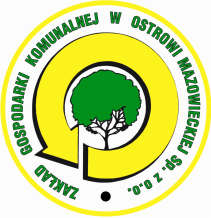 07-300 Ostrów Mazowiecka ul. B. Prusa 66    tel./fax: (29) 645-73-01/02                                   NIP: 759-14-75-720 REGON: 550733679, www.gkostrow.plHARMONOGRAM ODBIORU ODPADÓW KOMUNALNYCH OD WŁAŚCICIELI NIERUCHOMOŚCI ZAMIESZKAŁYCH NA TERENIE GMINY GOWOROWO Rejon 6Wykaz miejscowości: Jemieliste, Kaczka, Góry, Kobylin, Borki, Michałowo, Szarłat, Kunin, Dzbądzek. Odbiór odpadów od mieszkańców Gminy Goworowo odbywał się będzie w godz. 7.00 – 20.00W przypadku dodatkowych pytań prosimy o kontakt Działem Oczyszczania Miasta i Odbioru Odpadów tel. (29) 645 73 25 lub (29) 645 73 24Rodzaj odbieranych odpadów komunalnychCzęstotliwośćodbioruRokRokRokRokRokRokRodzaj odbieranych odpadów komunalnychCzęstotliwośćodbioru202020202020202020202020Rodzaj odbieranych odpadów komunalnychCzęstotliwośćodbioruMiesiącMiesiącMiesiącMiesiącMiesiącMiesiącRodzaj odbieranych odpadów komunalnychCzęstotliwośćodbioruIIIIIIIVVVIRodzaj odbieranych odpadów komunalnychCzęstotliwośćodbioruDzieńDzieńDzieńDzieńDzieńDzieńOdpady zmieszane Raz na dwa tygodnie141110752Odpady zmieszane Raz na dwa tygodnie282524211916Odpady zmieszane Raz na dwa tygodnie-----30Tworzywa sztuczneRaz w miesiącu302726302825SzkłoRaz w miesiącu302726302825PapierRaz w miesiącu302726302825BioodpadyRaz w miesiącu282524211925